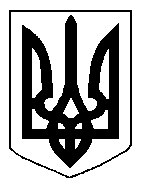 БІЛОЦЕРКІВСЬКА МІСЬКА РАДА	КИЇВСЬКОЇ ОБЛАСТІ	Р І Ш Е Н Н Я
від 15 травня 2020 року                                                                        № 5485-96-VII
Про затвердження технічної документації із землеустроющодо встановлення (відновлення) меж земельної ділянки в натурі (на місцевості) та відмову у передачі земельної ділянки комунальної власності у  спільну сумісну власність громадянам Халімону Миколі Андрійовичу, Антонь Айні Іламанівні Розглянувши звернення постійної комісії з питань земельних відносин та земельного кадастру, планування території, будівництва, архітектури, охорони пам’яток, історичного середовища та благоустрою до міського голови від 12 травня 2020 року №108/02-17, протокол постійної комісії з питань  земельних відносин та земельного кадастру, планування території, будівництва, архітектури, охорони пам’яток, історичного середовища та благоустрою від 07 травня 2020 року №209, заяву громадян Халімона Миколи Андрійовича, Антонь Айни Іламанівни  від 18 березня 2020 року №15.1-07/1501, технічну документацію із землеустрою щодо встановлення (відновлення) меж земельної ділянки в натурі (на місцевості), відповідно до ст. ст. 12, 40, 79-1, 89, 116, 118, 122, 125, 126, ч. 14 ст. 186 Земельного кодексу України, ч.5 ст. 16 Закону України «Про Державний земельний кадастр», ст. 55 Закону України «Про землеустрій», п. 34 ч. 1 ст. 26 Закону України «Про місцеве самоврядування в Україні», Інструкції про встановлення (відновлення) меж земельних ділянок в натурі (на місцевості) та їх закріплення межовими знаками затвердженої Наказом Державного комітету України із земельних ресурсів від 18 травня 2010 року за № 376, міська рада вирішила:1.Затвердити технічну документацію із землеустрою щодо встановлення (відновлення) меж земельної ділянки в натурі (на місцевості) громадянам Халімону Миколі Андрійовичу, Антонь Айні Іламанівні з цільовим призначенням 02.01. Для будівництва і обслуговування житлового будинку, господарських будівель і споруд (присадибна ділянка)  (під розміщення існуючого житлового будинку) за адресою: вулиця Глиняна, 1А,   площею 0,0345 га, що додається.2. Відмовити в передачі земельної ділянки комунальної власності у спільну сумісну власність громадянам Халімону Миколі Андрійовичу, Антонь Айні Іламанівні з цільовим призначенням 02.01. Для будівництва і обслуговування житлового будинку, господарських будівель і споруд (присадибна ділянка)  (під розміщення існуючого житлового будинку) за адресою: вулиця Глиняна, 1А,   площею 0,0345 га, за рахунок земель населеного пункту м. Біла Церква, кадастровий номер: 3210300000:06:002:0093 відповідно до вимог ч.4 ст.116 Земельного кодексу України передача земельних ділянок безоплатно у власність громадян у межах норм, визначених Земельним кодексом, провадиться один раз по кожному виду використання, враховуючи те, що заявник Халімон Микола Андрійович використав право на безоплатну передачу земельної ділянки у власність для будівництва і обслуговування жилого будинку, господарських будівель і споруд (присадибна ділянка)3.Громадянам, зазначеним в цьому рішенні зареєструвати земельну ділянку в Державному реєстрі речових прав на нерухоме майно24.Контроль за виконанням цього рішення покласти на постійну комісію з питань  земельних відносин та земельного кадастру, планування території, будівництва, архітектури, охорони пам’яток, історичного середовища та благоустрою.Міський голова                                                              	               Геннадій ДИКИЙ